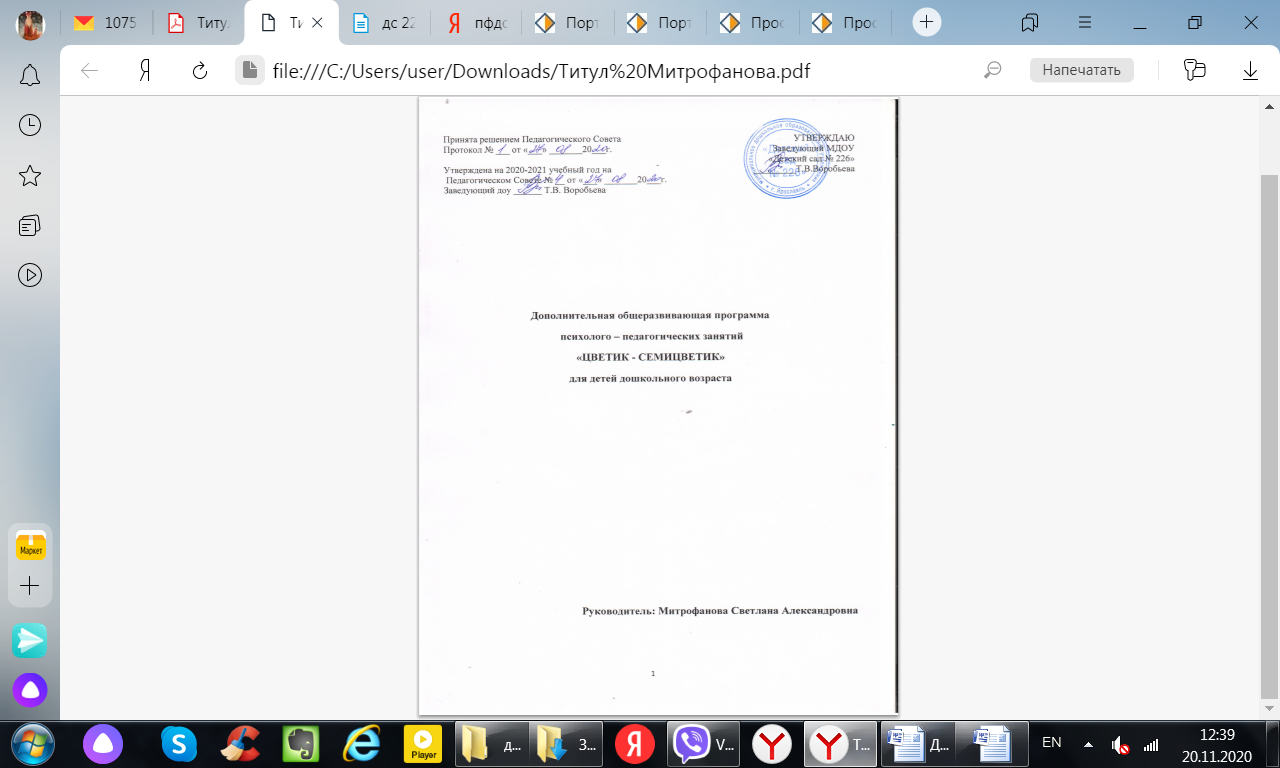 СОДЕРЖАНИЕЦелевой разделПояснительная запискаАктуальность программыОчевидно, что развитие ребенка необходимо начинать с раннего возраста. Дошкольный период является сенситивным для развития многих психических процессов. Элементарные нравственные представления и чувства, простейшие навыки поведения, преобретенные ребенком в этот период, из «натуральных», по Л.С Выготскому, должны стать «культурными», то есть превратиться в высшие психологические функции и стать фундаментом для развития новых форм поведения, правил и норм.   На сегодняшний день существует большое количество теоретической и методической литературы, касающейся развития ребенка, но единой психологической программы для детей дошкольного возраста не существует. Издаются тетради на печатной основе для дошкольников, в которых педагогический и психологический материалы не структурированы, нет четкого разделения педагогических и психологических задач. В то же время большинство ДОУ имеют в штатном расписании психолога и психологические занятия с детьми выделены как особая форма работы. В связи с этим возникают противоречия в работе педагогов и психологов, мешающие установлению преемственности. В данной программе обобщены и структурированы различные подходы, касающиеся психического развития ребенка дошкольного возраста с учетом возрастных и индивидуальных особенностей.    Новизна данной программы заключается в том, что она предусматривает непрерывное психологическое сопровождение и развитие ребенка на протяжении всего дошкольного возраста, с учетом динамики развития каждого психического процесса и каждой сферы психики по месяцам в течении каждого года.•	Цель программыСоздание условий для естественного психологического развития ребенка.•	Основные задачи программыРазвитие эмоциональной сферы. Введение ребенка в мир человеческих эмоций.Развитие коммуникативных умений, необходимых для успешного развития процесса общения.Развитие волевой сферы – произвольности и психических процессов, саморегуляции, необходимых для успешного обучения в школе.Развитие личностной сферы – формирование адекватной самооценки, повышение уверенности в себе.Развитие интеллектуальной сферы – развитие мыслительных умений, наглядно – действенного, наглядно – образного, словесно – логического, творческого и критического мышления.Формирование позитивной мотивации к обучению.Развитие познавательных и психических процессов – восприятия, памяти, внимания, воображения.Концептуальная основа программы «Цветик – Семицветик»Содержание программы строится на идеях развивающего обучения  Д. Б. Эльконина – В. В. Давыдова с учетом возрастных особенностей и зон ближайшего развития (Л. С. Выготский, Д. Б. Эльконин)Рефлексивно – деятельностный подход позволяет решать задачиразвития психических функций через использование различных видов деятельности, свойственных данному возрасту. Принцип личностно – ориентированного подхода (Г. А. Цукерман, Ш. А. Амонашвили) предлагает выбор и построение материала исходя из индивидуальности каждого ребенка, ориентируясь на его потребности и потенциальные возможности. Формы работы с детьми в рамках программы «Цветик – Семицветик»Комплектация групп и продолжительность занятий зависят от возрастной категории детей.Последовательность предъявления тем и количество часов на каждую тему могут варьироваться в зависимости интереса детей и результата наблюдений педагога – психолога.Построение программы для каждого возраста ориентировано на удовлетворение ведущей потребности, свойственной конкретному периоду детства, и основано на развитие ведущего психического процесса или сферы психики. В частности:5-6 лет – эмоциональная сфера, коммуникативная сфера;6-7 лет – личностная сфера, волевая сфера.Задания на развитие психических процессов (памяти, внимания, воображения, мышления), а так же на развитие волевой и психофизиологической сферы подобрано в соответствии с темами занятий.Принципы проведения занятийСистемность подачи материала;Наглядность обучения;Цикличность построения занятий;Доступность;Проблемность;Развивающий и воспитательный характер учебного материала.Каждое занятие содержит в себе следующие этапы:Организационный этап. Включает в себя создание эмоционального настроя в группе, упражнения и игры с целью привлечения внимания детей.Мотивационный этап. Включает в себя сообщение темы занятия, прояснение тематических понятий, выяснение исходного уровня знаний детей по данной теме.Практический этап. Включает в себя подачу новой информации на основе имеющихся данных; задания на развитие познавательных процессов (восприятия, памяти, мышления, воображения) и творческих способностей; отработку полученных навыков на практике.Рефлексивный этап. Включает в себя обобщение полученных знаний и подведение итогов занятия.Содержательный разделЗадачи психологического курса для детей 5-6 летСоздавать условия для формирования элементов произвольности психических процессов у детей во всех видах деятельности.Поддерживать и создавать условия для развития творческого потенциала.Побуждать детей к проявлению инициативы и самостоятельности мышления во всех видах деятельности.Способствовать самопознанию ребенка.Развивать саморегуляцию эмоциональных реакций.Совершенствовать коммуникативные навыки дошкольников, развивать совместную деятельность детей. Организовывать совместную деятельность с целью развития навыков сотрудничества.Ожидаемые результатыВ результате реализации программы психолого – педагогических занятий «Цветик – Семицветик» дети научаться слушать собеседника, научатся эмоционально сопереживать окружающим, подчинять свои желания требованиям коллектива; у детей снизится уровень тревожности, наступит гармонизация межличностных отношений и коммуникативной сферы. В эмоциональной сфере произойдет расширение знаний о таких эмоциях, как радость, грусть, злость, удивление, страх, спокойствие.Психологический курс «Цветик – Семицветик». Приключения будущих первоклассников» для детей 6-7 летПоступление в школу – это новый этап в жизни ребенка. Это торжественное событие иногда омрачается тревогой, страхом неизвестности. На каждом занятии дети знакомятся со сказками для школьной адаптации, которые оказывают организующее влияние на учебную деятельность, учат правильно обращаться со школьными принадлежностями, развивают аккуратность и самостоятельность, позволяют понять логику процесса обучения, позволяют выработать эффективные стратегии поведения в тех или иных школьных ситуациях.В ходе сюжетной линии занятия дети выполняют упражнения, играют в подвижные и настольно – печатные игры, развивающие познавательные способности дошкольников (память, внимание, мышление, восприятие), эмоциональную сферу, волевую сферу, формирующие адекватную самооценку, а также приобретают навыки групповой и подгрупповой работы, учатся соблюдать правила игры.Учитывая то фактор, что ведущей деятельностью ребенка дошкольного возраста является сюжетно – ролевая игра, занятия проводятся в игровой форме с элементами учебной деятельности. Задачи психологического курса для детей 6-7 летСоздавать условия для формирования произвольности психических процессов у детей во всех видах деятельности.Поддерживать и создавать условия для развития творческого потенциала ребенка.Побуждать детей к проявлению инициативы и самостоятельности мышления во всех видах деятельности.Способствовать формированию самосознания и адекватной самооценки.Совершенствовать коммуникативные навыки, развивать совместную деятельность детей, навыки партнерского общения.Формировать этические представления.Способствовать развитию полоролевой идентификации.Способствовать формированию внутреннего плана действия через интерииоризацию структуры деятельности.Способствовать развитию внутренней позиции ученика.Способствовать формированию учебно – позновательного мотива.Ожидаемые результатыВ результате реализации программы психолого – педагогических занятий «Цветик – Семицветик» дети приобретут навыки групповой и подгрупповой работы, научатся соблюдать правила игры, станут более усидчивым, произойдет обогащение словарного запаса, закрепление  умения распознавать эмоции по их внешним невербальным проявлениям, развитие способности анализировать поступки людей, будет активно развиваться произвольное внимание.Календарно-тематический план игр и упражненийпо программе психолого – педагогических занятий для дошкольников «Цветик – Семицветик» в группе 5 – 6 лет Календарно-тематический план игр и упражненийпо программе психолого – педагогических занятий для дошкольников«Цветик – Семицветик. Приключения будущих первоклассников»в группе 6 – 7 летМетодическое обеспечение программыН. Ю. Куражева, Н. В. Вараева, А. С. Тузаева, И. А. Козлова «Цветик – Семицветик». Программа психолого – педагогических занятий для дошкольников (5 – 6 лет).  – Санкт – Петербург – Москва, 2014Н. Ю. Куражева, Н. В. Вараева, А. С. Тузаева, И. А. Козлова «Цветик – Семицветик. Приключения будущих первоклассников». Программа психолого – педагогических занятий для дошкольников (6 – 7 лет).  – Санкт – Петербург – Москва, 201470 развивающих заданий для дошкольников 5-6 лет/ Н. Ю. Куражева, А. С. Тузаева, И. А. Козлова; под редакцией Н. Ю. Куражевой. – СПб; М.: Речь, 2014.Приключения будущих первоклассников. 120 развивающих заданий для дошкольников 6-7 лет/ Н. Ю. Куражева, А. С. Тузаева, И. А. Козлова; под редакцией Н. Ю. Куражевой. – СПб; М.: Речь, 2015.К. И. Чуковский. Цит. по: Стихи и сказки. От двух до пяти. Всемирная детская библиотека. Москва: Планета детства, 1999.Множество различных инернет- ресурсов.1. Целевой раздел……….........................................................................................................................3Пояснительная записка………………………………………………………………………………….3Актуальность……………………………………………………………………………………………..3Цель программы………………………………………………………………………………………….3Основные задачи программы……………………………………………………………………………3Концептуальная основа программы «Цветик – Семицветик»………………………………………..3Формы работы с детьми в рамках программы «Цветик – Семицветик»…………………………….4Принципы проведения занятий…………………………………………………………………………4Этапы занятий……………………………………………………………………………………………42. Содержательный раздел…………………………………………………………………………….5Психологический курс «Цветик - Семицветик» для детей 5-6 лет…………………………………...5Задачи психологического курса для детей 5-6 лет…………………………………………………….5Ожидаемые результаты………………………………………………………………………………….5Психологический курс «Цветик – Семицветик. Приключения будущих первоклассников» для детей 6-7 лет……………………………………………………………………………………………...5Задачи психологического курса для детей 6-7 лет…………………………………………………….5Ожидаемые результаты………………………………………………………………………………….6Календарно-тематический план игр и упражнений по программе психолого – педагогических занятий для дошкольников «Цветик – Семицветик» в группе 5 – 6 лет……………………………..6Календарно-тематический план игр и упражнений по программе психолого – педагогических занятий для дошкольников «Цветик – Семицветик. Приключения будущих первоклассников» в группе 6 – 7 лет…………………………………………………………………………………………..133.  Методическое обеспечение программы………………………………………………………….21ВозрастВремя занятий5-6 лет25 минут6-7 лет30 минут№ занятияЛексическаятемаУпражнения1ЗнакомствоПоявление персонажа петрушкаИгра «Клубочек имен»Упражнение «Искра»Упражнение «Я – сказочный герой»П/И «Паровозик имен, или в страну Дружбы»Релаксация «Цветок дружбы»Пальчиковая гимнастика «Дружба»Игра «Мостик дружбы»«Эстафета дружбы»2Наша группа. Что мы умеем.Сообщение темы занятияИгра «Делай как я»Конкурс «Хвастунов»Упражнение «Найди отличия»Игра «Пересядьте те, кто…»Упражнение «Помоги другу, или Самая дружная пара»Беседа – релаксация под музыкальное сопровождение «Каким я буду, когда вырасту?»Упражнение «Я хочу подружиться…»Пальчиковая гимнастика «В гости»Упражнение «Совместное рисование»«Доброе животное»3Правила поведения на занятияхПоявление ПетрушкиРазгадывание первой тайны: «Приветствие с улыбкой»Разгадывание второй тайны: «Обращение друг к другу, по имени»Игра «Подарок»Разгадывание третьей тайны: «говорите спокойно, вежливо, глядя в глаза»Разгадывание четвертой тайны: « Не бегать во время занятия, не драться, не мешать другим»Разгадывание пятой тайны: «Внимательно слушать; горит тот, у кого мяч»Игра «Кто кем будет»Пальчиковая гимнастика «Замок», объяснение правил поведения за столом.Задание «Дорисуй ключик» (из раб. тетради (с. 11))Задание «Ключики» (из раб. тетради (с. 11))Разгадывание шестой тайны: «Хочешь сказать – дай нам об этом знать, например, подними руку»Разгадывание седьмой тайны: «Прощание»4Страна «ПСИХОЛОГиЯ»Игра «Горячо – холодно»Изучение картыГород дружбы. Игра «Болото».Игра «Пересядьте те, кто…»Город ПомощниковПальчиковая гимнастика «Помощники»Задание «Коврик» (из раб. тетради (с. 12))Задание «Раскрась коврик» (из раб. тетради (с. 12))Город Настроения. Игра «Театр настроения»Город Смысленышей. Игра «Топ – хлоп»Задание «Логический квадрат» (из раб. тетради (с. 13))5Радость. Грусть.Приветствие «Страна Настроений»Приглашение в путешествиеДинамическая пауза «Путешествие в лес»Задание «Ягоды»Организация беседы по пиктограмме «Радость»Организация беседы по пиктограмме «Грусть»Задание «Сказочные персонажи»Задание «Веселый – грустный»Пальчиковая гимнастика «Дружба»Задание «Моя радость» (из раб. тетради (с. 14))Задание «Гусеница» (из раб. тетради (с. 15))Игра «Будь внимательней»6ГневПриветствие «Страна Настроений»СказкаОрганизация беседы по пиктограмме «Гнев»Упражнение «Избавление от гнева»Пальчиковая гимнастика «Помиримся»Задание «Мой гнев»(из раб. тетради (с.16))Задание «Сказочные герои» (из раб. тетради (с. 17))П/И «Дракон кусает свой хвост»7УдивлениеПриветствие «Страна Настроений»СказкаПриглашение в путешествиеОрганизация беседы по пиктограмме «Удивление»Упражнение «Удивительные запахи»Пальчиковая гимнастика «Удивительно»Задание «Мое удивление» (из раб. тетрадей (с. 18))Задание «Настроение сказочного героя» (из раб. тетради (с. 19))П/И «Есть или нет»8ИспугПриветствие «Страна Настроений»Организация беседы по пиктограмме «Испуг»Упражнение «Страшные звуки»Пальчиковая гимнастика «Храбрые моряки»Задание «Мой страх (из раб. тетради (с. 20))Задание «Страшно веселая история» (из раб. тетради (с. 21))Игра «Я страшилок не боюсь, в кого хочешь превращусь»Упражнение «У страха глаза велики»9Спокойствие«Путешествие в лес»Задание «Спокойная картина»Организация беседы по пиктограмме «Спокойствие»Упражнение «Медвежата в берлоге»Пальчиковая гимнастика «Спокойные цветы»Задание «Мое спокойствие» (из раб. тетради (с. 22))Задание «Спокойные вещи» (з раб. тетради (с. 23))Упражнение «Спокойные игрушки»10Словарик эмоцийПриветствие «Страна настроений»Сказка – задание «Азбука настроений»Игра «Кубик настроений»Игра «Азбука эмоций»Задание «Мое настроение» (из раб. тетради» (с. 24))Пальчиковая гимнастика «Прогулка»Задание «Нарисуй эмоции» (из раб. тетради (с. 25))Упражнение «Остров настроений»Задание «Угадай музыкальное настроение»Игра «Что изменилось?»11Праздник Осени(организовывается в рамках детского учреждения)12Страна ВообразилияЗадание «Сказочное послание»Игра «Средства передвижения»Игра «Чудо – дерево»СказкаИгра «Волшебные камешки»Пальчиковая гимнастика «Маланья»Задание «Оживи фигуру» (из раб. тетради (с. 26))Задание «Нелепица» (из раб. тетради (с. 27))Игра «Несуществующее животное»13В гостях у сказкиВводная беседаИгра «Волшебный башмачок»Задание «Страшила»Игра «Волшебные слова»Пальчиковая гимнастика «Дружба»Задание «Путаница» (из раб. тетради (с. 28))Задание «Лабиринт» (из раб. тетради (с. 28))14Диагностика - 1Приветствие «Волшебные рукавицы»Задание «Запоминай – ка»Задание «Новогодние гирлянды» (из раб. тетради (с. 29))Задание «Рукавички» (из раб. тетради (с.30))Игра «В снежки»Задание «Чего не хватает?» (из раб. тетради (с. 30))15Диагностика - 2Приветствие «Волшебные валенки»ЗагадкаПальчиковая гимнастика «Белка»«Лабиринт» (из раб. тетради (с. 32))П/И «Сосульки, сугробы, снежинки»Задание «Подарок для зайчика» (из раб. тетради (с. 31))Задание «Запоминай – ка» (из раб. тетради (с. 31))Задание «Что лишнее?» (из раб. тетради (с. 32))16Новогодний праздник(организовывается в рамках детского учреждения)17Этикет. Внешний видПриветствие «Этикет»Беседа о культуре внешнего видаФизкультминуткаЗадание «Шнуровка»Задание «Какая тень лишняя?»Пальчиковая гимнастика «У Петиной сестрицы»Задание «Зеркало» (из раб. тетради (с. 33))Задание «Помоги найти ботинок» (из раб. тетради (с. 33))Игра «Правильно – неправильно»18Общественный этикетПриветствие «Этикет»Игра «Займи правильное место»Правила поведения  автобусеСценка на улицеСценка в театреЗадание «Займи правильное место»Пальчиковая гимнастика «Магазин»Задание «В магазине» (из раб тетради (с. 34))Задание «Доктор» (из раб. тетради (с. 35))19Столовый этикетПриветствие «Этикет»Беседа о культуре поведения за столомПрактикум: закрепление правила, развитие воображения, психогимнастика.Упражнение «За столом»П/И «Съедобное – несъедобное»Пальчиковая гимнастика «Приготовили обед»Задание «Склеим разбитую тарелку» (из раб. тетради (с. 36))Задание «Праздничное блюдо» (из раб. тетради (с. 37))Физкультминутка «Правильно – не правильно»20Подарочный этикетПриветствие «Этикет»Беседа «Как дарить и принимать подарки?»Физкультминутка «Настроение»Релаксация «Подарок»Игра «Подарок»Пальчиковая гимнастика «Подарки»Задание «Лабиринт» (из раб. тетради (с. 38))Задание «Что за подарок?» (из раб. тетради (с. 39))Задание «Разложи подарки»21Гостевой этикетПриветствие «Этикет»Беседа «Как ходить в гости»Задание «Угадай время суток. Когда лучше ходить в гости?»П/И «День и ночь»Игра «Комплименты»Беседа «Как принимать гостей»Пальчиковая гимнастикаЗадание «Наведи порядок на полках» (из раб. тетради (с. 40))Задание «Мишка ждет гостей» (из раб. тетради (с. 41))П/И «Правильно или неправильно?»22Волшебные средства пониманияПриветствие «Давай поздороваемся»Появление персонажа СловоежкаИгра «Знакомство»Игра «Угадай жест»Игра «Объясни без слов»П/И «Подмигалы»Пальчиковая гимнастика «В гости»Задание «Нарисуй эмоцию» (из раб. тетради (с. 42))Задание «Логический квадрат» (из раб. теради (с. 43))Задание «Сложи картинку»Задание «Дорисуй рисунок»23Защитники отечестваПриветствие «Рукопожатие»Вводная беседаФотовыставкаИгра с мячом «Профессии»Двигательное упражнение «Товарищ командир»Пальчиковая гимнастикаЗадание «План» (из раб. тетради (с. 44))Задание «Что нужно для ремонта» (из раб. тетради (с. 45))Задание «Найди лишний транспорт»П/И «Разведчики»24Мамины помощникиПриветствие «Весенняя капель»Вводная беседа. Повторение, сообщение темы занятияФотовыставкаСказка про мамуБеседа по сказкеТанец «Стирка»Пальчиковая гимнастика «Помощники»Задание «Подарок для мамы» (из раб. тетради (с. 46))Задание «Лабиринт» (из раб. тетради (с. 47))Задание «Наведем порядок»Физкультминутка «Мамины помощники»Задание «Мамино солнышко»Рефлексия25Я и моя семьяПриветствиеРебус «7Я»Игра «Семья»Фотовыставка, беседаЧтение сказки «Сон»Анализ сказкиП/И «Заячья семья»Пальчиковая гимнастика «Дружная семейка»Задание «Прятки» (из раб. тетради (с. 48))Задание «Домик» (из раб. тетради (с. 49))Игра «Верно – неверно»Игра «Ассоциации»26Я и мои друзьяПриветствиеБеседаЗадание «Вместе с другом»Задание «Найди друга»Пальчиковая гимнастика «Дружба»Задание «В гости» (из раб. тетради (с. 50))Задание «Рыбалка» (из раб. тетради (с. 51))П/И «Я змея…»Игра «Угадай настроение»Игра «Комплименты»П/И «Если нравится тебе»27Я и мое имяПриветствие «Ласковые имена»Сказка «Разноцветные имена»Беседа по сказкеП/И «Кто позвал?»Задание «Какое мое имя?»Пальчиковая гимнастикаЗадание «Зашифрованное имя» (из раб. тетради (с. 52))Задание «Внимание! Внимание!» (из раб. тетради (с. 58))П/И «Не прослушай свое имя»Рефлексия28Кто такой «Я»? Черты характераИгра «Зеркало»Задание «Мой портрет» (из раб. тетради (с. 54))Задание «Угадай кто это?»Игра «Сказочные герои»Игра «Какой Я?»Пальчиковая гимнастика «Смелый капитан»Задание «Путаница» (из раб. тетради (с. 55))Игра «Противоположности»29Я особенныйПриветствие «Эхо»Волшебный сундучокБеседа с «Незнайкой»Задание «Ласковое имя»Игра «Кто позвал»Игра «Волшебный стул»Пальчиковая гимнастика «У девочек и мальчиков»Задание «Игрушки» (из раб. тетради (с. 56))Задание «Кто лишний» (из раб. тетради (с. 57))Игра «Люди к людям»Медитативное упражнение «Волшебный цветок»Коллективная работа «Волшебное дерево»30Итоговая диагностика - 1Приветствие «Здравствуйте»Появление персонажа ЕжаПолоса препятствийПальчиковая гимнастика «Колючий клубок»Задание «Запоминай – ка» (из раб. тетради (с. 58))Задание «Путаница» (из раб. тетради (с. 58))Задание «Фигуры» (из раб. тетради (с.59))Игра «Кубик настроения»П/И «Газета»Пальчиковая гимнастика «Колючий клубок»Задание «Повтори узор» (из раб. тетради (с. 59))Задание «Недорисованные картинки» (из раб. тетради (с. 60))Игра «Нос, пол, потолок»Задание «Волшебное дерево»31Итоговая диагностика - 2Карта дороги к лесной школеЗадание «Запоминай – ка» (из раб. тетради (с. 61))Задание «Дерево» (из раб. тетради (с. 61))Задание «Лабиринт» (из раб. тетради (с. 62))Игра «Парные картинки»П/И «Урок – перемена»Задание «Что лишнее?» (из раб. тетради (с. 62))№ занятияЛексическаятемаУпражнения1Создание Лесной школыПриветствие. Игра «Давайте познакомимся»Игра «Поезд»Сказка «Создание Лесной школы»Игра «Ветер дует на…»Пальчиковая гимнастика «Колечко»Задание «Учитель Еж» (из  тетради)Задание «Запоминай – ка» (из  тетради) – 2 разных заданияЗадание «Создание лесной школы» (из теради)Игра «Доброе животное»2Букет для учителяПриветствие «Делай как я»Игра «Поезд»Сказка «Букет для учителя»Пальчиковая гимнастика «Колечко»Задание «Букет» (из теради)Задание «Профессии» (из тетради)Игра «Составь картинку»Игра «Подари мне свою улыбку»Задание «Словарик эмоций» (из тетради)Задание «Букет для учителя» (из тетради)Игра «Доброе животное»3Смешные страхиПриветствие. Игра «Все, кого зовут…»Появление персонажа ЗайчонокИгра «Собирай – ка»Игра «Трамвайчик»Сказка «Смешные страхи»Пальчиковая гимнастика «Колечко», «Кулак, ребро, ладонь»Задание «Лабиринт» (из тетради)Игра «Составь картинку»Задание «Словарик эмоций» (из тетради)Задание «Заколдованный лес» из тетради)Игра «Лесная фигура»Задание «Смешные страхи»Игра «На что похоже настроение?»Игра «Бывает – не бывает»4Игры в школеИгра «Незнайка»Вводная беседаП/И «Мы играем»Сказка «Игры в школе»Упражнение «Рассказ о своей группе»Задание «Звездный хоровод» (из тетради)Задание «Лабиринт» (из тетради)Игра «Времена года»Задание «Азбука игр» (из тетради)Задание «Путаница» (из тетради)Игра «Солнечный лучик»5Школьные правилаПриветствие. Игра «Пропой свое имя»Появление персонажа учитель ЕжИгра «Волшебный сундучок»Сказка «Школьные правила»Упражнение «Правила на занятиях»Пальчиковая гимнастикаЗадание «Школьные правила» (из тетради)Задание «Приветливая белочка» (из тетради)Задание «Вежливые слова» (из тетради)Игра «Слушай команду, не запутайся»Задание «Правильно – неправильно» (из тетради)Упражнение «Ромашка»6Собирание портфеляИгра «Ветерок»Игра «Собирание портфеля»Сказка «Собирание портфеля»Игра «Доскажи словечко»Пальчиковая гимнастикаЗадание «Школьные принадлежности» (из тетради)Задание «Путаница» (из тетради)Игра «Построй колонну, шеренгу, круг»Игра «Школьные принадлежности»Задание «Любимый альбом» (из тетради)Задание «Запоминай – ка» (из тетради)7Белочкин сонПоявление персонажа БелочкаСказка «Белочкин сон»Игра «Составь картинку»Пальчиковая гимнастикаЗадание «Лабиринт» (из тетради)Задание «Логический квадрат» (из тетради)Игра «Необычные прыжки»Игра «Что спрятано в белочкином рюкзаке?»Задание «Внимание! Внимание!» (из тетради)Задание «Графический диктант» (из тетради)Игра «Воздушный шар»8Госпожа АккуратностьУпражнение «Перышко»Сказка «Госпожа Аккуратность»Пальчиковая гимнастикаЗадание «Наведи порядок» (из тетради)Задание «Цветочки для Зайчонка» (из тетради)Игра «Кричалки – шепталки – молчалки»Задание «Продолжи узор» (из тетради)Задание «Дорисуй – ка» (из тетради)Игра «Эстафета дружбы»9ЖадностьУпражнение «Я рад вас видеть»Игра «Поделись с другом»Сказка «Жадность»Упражнение «Мостик дружбы»Пальчиковая гимнастикаЗадание «Логическая цепочка» (из тетради)Задание «Лабиринт» (из тетради)Упражнение «Собери картинку»Задание «Жадность» (из тетради)Задание «Найди отличия» (из тетради)Игра «Угадай, кто мой друг»Упражнение «Костер дружбы»10Волшебное яблокоИгра «Подари мне улыбку»Игра «Конверт»Сказка «Волшебное яблоко (воровство)»Игра «Составь картинку»Пальчиковая гимнастикаЗадание «Право – лево» (из тетради)Задание «Логический квадрат» (из тетради)Игра «Передай мяч»Задание «Вкусные яблочки» (из тетради)Задание «Что перепутал художник» (из тетради)Упражнение «Летит по небу шар»11Подарки в день рожденияУпражнение «Мы здесь»Игра «Угадай – ка»Сказка «Подарки в день рождения»Упражнение «Какой игрушки не хватает?»Пальчиковая гимнастикаЗадание «Мячик» (из тетради)Задание «Запоминай-ка» (из тетради)Задание «Рыбка» (из тетради)Задание «Подари подарок Белочке» (из тетради)Игра «Подарки»Упражнение «Если весело живется…»12Домашнее заданиеУпражнение «Колокольчик»Появление персонажа ВолчонокИгра «Отгадай предмет по его частям»Сказка «Домашнее задание»Игра «Картинки – загадки»Пальчиковая гимнастикаЗадание «Коврики» (из тетради)Задание «Осенние листья» (из тетради)Игра «Дружные сердца»Задание «Четвертый лишний» (из тетради)Задание «Запоминай-ка» (из тетради)Упражнение «Молодцы»13Школьные оценкиИгра «Мячик»Игра «Билетики»Игра «Трамвайчик»Сказка «Школьные оценки»Игра «Парные картинка»Пальчиковая гимнастикаЗадание «Логические цепочки» (из тетради)Задание «Пятерочка» (из тетради)Игра «Музыкальные стулья»Задание «Оценка» (из тетради)Задание «Графический диктант» (из тетради)Упражнение «Солнечный лучик»14ЛенивецИгра «Ладошки»Сказка «Ленивец»Пальчиковая гимнастикаЗадание «Медвежата» (из тетради)Задание «Логический квадрат» (из тетради)Игра «Кричалки – шепталки – молчалки»Задание «Прятки с картинками» (из тетради)Задание «Право – лево» (из тетради)Упражнение «Волшебное кольцо»15СписываниеИгра «Колокольчик»Сказка «Списывание»Игра «Определение»Пальчиковая гимнастикаЗадание «Логические цепочки» (из тетради)Задание «Бабочка» (из тетради)Игра «Слушай команду, не запутайся»Задание «Прятки» (из тетради)Задание «Последовательные картинка» (из тетради)Упражнение «Доброе животное»16ПодсказкаУпражнение «Хорошие новости»Сказка «Подсказка»Игра «Противоположность»Пальчиковая гимнастикаЗадание «Логический квадрат» (из тетради)Задание «Графический диктант» (из тетради)Задание «Найди лишнее» (из тетради)Задание «Азбука эмоций» (из тетради)Упражнение «Рукопожатие по кругу»17Обманный отдыхИгра «Поймай взгляд»Вводная беседаПутешествие  лесСказка «Обманный отдых»Упражнение «Что сначала, что потом»Пальчиковая гимнастикаЗадание «Что нового?» (из тетради)Задание «Прогулка по лесу» (из тетради)Игра «Воздушная кукуруза»Задание «Логический ряд» (из тетради)Задание «Угощение» (из тетради)Упражнение «Летит по небу шар»18Бабушкин помощникПриветствие «Здравствуйте»Путешествие в Лесную школуСказка «Бабушкин помощник»Пальчиковая гимнастикаЗадание «Внимание! Внимание!» (из тетради)Задание «Графический диктант» (из тетради)Игра «Зеваки»Задание «Лабиринт» (из тетради)Задание «Логический квадрат» (из тетради)Упражнение «Эстафета дружбы»19ПрививкаУпражнение «Я рад вас видеть!»Сказка «Прививка»Игра «Составь картинку»Игра «Замри»Пальчиковая гимнастикаЗадание «Говорящие рисунки» (из тетради)Задание «Путаница» (из тетради)Задание «Хитрые квадраты» (из тетради)Задание «Лесная больница» (из тетради)Задание «История в картинках»Упражнение «Солнечный лучик»20Больной другУпражнение «Давайте поздороваемся»Сказка «Больной друг»Пальчиковая гимнастикаЗадание «Снежинки» (из тетради)Задание «Азбука эмоций» (из тетради)Игра «Снежинки, сугробы, сосульки»Задание «Новогодние подарки» (из тетради)Задание «Найди группы» (из тетради)Игра «Подарки»Упражнение «Мое настроение»21ЯбедаУпражнение «Доброе утро»Сказка «Ябеда»Игра «Составь картинку»Пальчиковая гимнастикаЗадание «Логический квадрат» (из тетради)Задание «Прятки» (из тетради)Игра «Летает – не летает»Задание «Рыбки» (из тетради)Задание «Противоположности» (из тетради)Упражнение «Комплименты»22Шапка - невидимкаИгра «Ладошки»Игра «Мышиный хор»Сказка «Шапка – невидимка»Игра «Составь картинку»Волшебная шляпаПальчиковая гимнастикаЗадание «Логическая загадка» (из тетради)Задание «Удивительный лес» (из тетради)Задание «Мячики» (из тетради)Задание «Лабиринт» (из тетради)Упражнение «Костер дружбы»23Задача для ЛисенкаПриветствиеИгра «Здравствуйте!»Полоса препятствий «Путешествие в лес»Сказка «Задача для Лисенка (ложь)»Пальчиковая гимнастикаЗадание «Логический ряд» (из тетради)Задание «Внимание! Внимание!» (из тетради)Игра «Запрещенное движение»Задание «Логическая цепочка» (из тетради)Задание «Фантазеры» (из тетради)Упражнение «Доброе животное»24СпорщикУпражнение «Наши помощники»Появление книги с загадкамиСказка «Спорщик»Пальчиковая гимнастикаЗадание «Логический квадрат» (из тетради)Задание «Футбол» (из тетради)Игра «Топ – хлоп» (из тетради)Задание «Азбука эмоций» (из тетради)Задание «Внимание! Внимание!» (из тетради)Игра – упражнение «Если весело живется»25ОбидаУпражнение «Я рад вас видеть»Сказка «Обида»Пальчиковая гимнастикаЗадание «Парные фигуры» (из тетради)Задание «Найди лишнее» (из тетради)Игра «Слушай хлопки»Задание «Аналогии» (из тетради)Задание «Лабиринт» (из тетради)Игра «На что похоже настроение?»Упражнение «Комплименты»26ХвостыУпражнение «Наши помощники»Вводная беседаСказка «Хвосты»Пальчиковая гимнастикаЗадание «Мальчики и девочки» (из тетради)Задание «Дорисуй-ка» (из тетради)Игра «Пять имен»Задание «Домики» (из тетради)Задание «Графический диктант» (из тетради)Упражнение «Волшебное кольцо» (из тетради)27ДракиУпражнение «Здравствуйте!»Появление персонажа учитель ЕжСказка «Драки»Пальчиковая гимнастикаЗадание «Умозаключение» (из тетради)Задание «Двойняшки» (из тетради)Игра «Дотронься до…»Задание «Кораблики» (из тетради)Задание «Рабочие инструменты» (из тетради)Игра «Воздушный шар»28Грубые словаУпражнение «Рад вас видеть»Вводная беседаСказка «Грубые слова»Пальчиковая гимнастикаЗадание «Запоминай-ка» (из тетради)Задание «Путаница» (из тетради)Упражнение «Ругаемся овощами»Упражнение «Мимика и жесты»Задание «Бабочки» (из тетради)Задание «Тайное послание» (из тетради)Игра «Подарки»29Дружная странаУпражнение «Давайте поздороваемся»Путешествие в Лесную школуСказка «Дружная страна»Пальчиковая гимнастикаЗадание «Коврик» (из тетради)Задание «Четвертый лишний» (из тетради)П/И «Вспомни имена своих друзей»Задание «Парочки» (из тетради)задание «Азбука эмоций» (из тетради)Игра «Дружный паровозик» Упражнение «Эстафета дружбы»30В гостях у сказкиП/И «Паровозик дружбы»Сказка «В гостях у сказки»Пальчиковая гимнастикаЗадание «Дорисуй-ка» (из тетради)Задание «Лабиринт» (из тетради)Игра «Запрещенное движение»Задание «Кроссворд» (из тетради)Задание «Фантазеры» (из тетради)Беседа «Наши отношения»Упражнение «Дуэт»Упражнение «Молодцы!»31До свидания, Лесная школа!Занятие является заключительным в программе. Детям дается возможность обобщить полученные в процессе освоения программы знания и придумать свою сказку. В процессе драматизации сказки дети от лица героев Лесной школы делятся впечатлениями о занятиях.Дети могут проиграть те или иные ситуации, высказать свободно свои мысли и чувства, нарисовать коллективный рисунок для своих лесных друзей или рисунок по любимой запомнившейся сказке. 